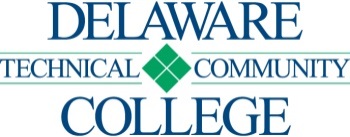 CAMPUS LOCATION:  Stanton									COURSE SEQUENCE SHEET	Curriculum:	Electronics Engineering Technology – Instrumentation Option				Curriculum Code Designation: EENAASINREffective:		2023-52SSC 100 is a pre-requisite for all developmental and 100-level courses.Select two (2) Social Science electives from this list of eight (9) approved electives.  These electives may be taken at any time (after satisfying test scores and/or prerequisites *):
ECO 111   MacroeconomicsECO 122   MicroeconomicsPHL 103   Introduction to EthicsPHL 104   Introduction to PhilosophyPOL 111   Political SciencePSY 100   Human RelationsPSY 121   General PsychologySOC 111   Sociology I COM 111 Human CommunicationsName:[ ] No developmental education requirements[  ] MAT 052[ ] MAT 062[ ] MAT 099ID#:Matriculation Date:SEMESTERSEMESTERCOURSE NUMBER AND TITLECOURSE NUMBER AND TITLECreditsCreditsLectureLabOfferedCompletedGradePREREQUISITESPREREQUISITESPREREQUISITESCO-REQUISITESFIRST SEMESTER (FALL)FIRST SEMESTER (FALL)FIRST SEMESTER (FALL)FIRST SEMESTER (FALL)FIRST SEMESTER (FALL)FIRST SEMESTER (FALL)FIRST SEMESTER (FALL)FIRST SEMESTER (FALL)FIRST SEMESTER (FALL)SSC 100 First Year Seminar110NoneCEN 100 Intro to Electronics & Computer Eng Tech322FallSSC 100 or concurrent, ((MAT 099 or concurrent) or (MAT 183 or concurrent) or (MAT 193 or concurrent) or (MAT 281 or concurrent))ELC 127  Digital Electronics 433FallCEN 100 or concurrentMAT 183 Reasoning with Functions I550FallTest score or MAT 099 Social Science/Humanities Elective330FallAs RequiredTOTAL16145SECOND SEMESTER (SPRING)SECOND SEMESTER (SPRING)SECOND SEMESTER (SPRING)SECOND SEMESTER (SPRING)SECOND SEMESTER (SPRING)SECOND SEMESTER (SPRING)SECOND SEMESTER (SPRING)SECOND SEMESTER (SPRING)SECOND SEMESTER (SPRING)ENG 101  Composition I330SpringTest scores or ENG 011 or concurrentELC 125 Electrical Circuits I433SpringMAT 183 or concurrentELC 126 Analog Electronics I322SpringELC 125 or concurrent, MAT 183 or concurrentCEN 180 C/C++  Language Introduction  432SpringELC 125 or concurrentMAT 193 Reasoning with Functions II440SpringMAT 183TOTAL18157THIRD SEMESTER (FALL)THIRD SEMESTER (FALL)THIRD SEMESTER (FALL)THIRD SEMESTER (FALL)THIRD SEMESTER (FALL)THIRD SEMESTER (FALL)THIRD SEMESTER (FALL)THIRD SEMESTER (FALL)THIRD SEMESTER (FALL)ELC 101 Introduction to Instrumentation   322FallSSC 100 or concurrentENG 102   Composition and Research330FallENG 101PHY 205   General Physics I433FallMAT 183ELC 225 Electrical Circuits II433FallELC 125, MAT 190 or MAT 193 or concurrentELC 227 Microcontroller Fundamentals323FallELC 125, ELC 127, CEN 180TOTAL171311FOURTH SEMESTER (SPRING)FOURTH SEMESTER (SPRING)FOURTH SEMESTER (SPRING)FOURTH SEMESTER (SPRING)FOURTH SEMESTER (SPRING)FOURTH SEMESTER (SPRING)FOURTH SEMESTER (SPRING)FOURTH SEMESTER (SPRING)FOURTH SEMESTER (SPRING)ELC 228 Microcontroller Applications      434SpringELC 227ELC 243 Programmable Logic Controllers433SpringELC 125, ELC 127, CEN 180ELC 270 Process Instrumentation I432SpringELC 101, (PHY 111 or PHY 205 or PHY 281)Social Science/Humanities Elective330SpringAs RequiredTOTAL15129GRAND TOTAL665432